PONOVIMO ŠTO JE SLIKA, A ŠTO KIP! ZADATAK: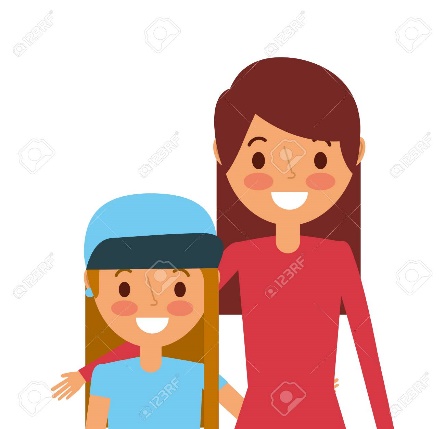 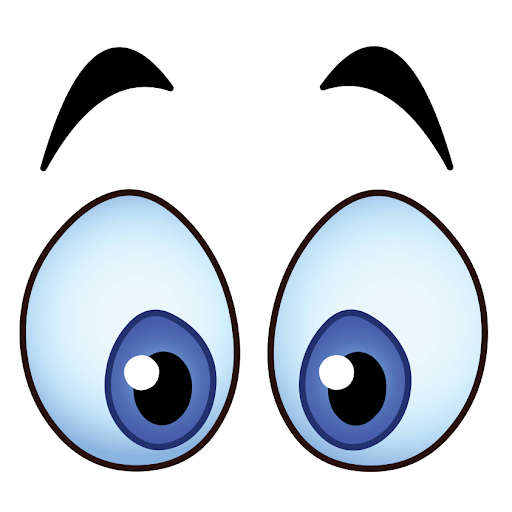                                              ZAJEDNO S ČLANOM OBITELJI                         PROUČI SLIČICE U PRILOGU.                                                                                                                                   (REZATI PO ŽELJI! )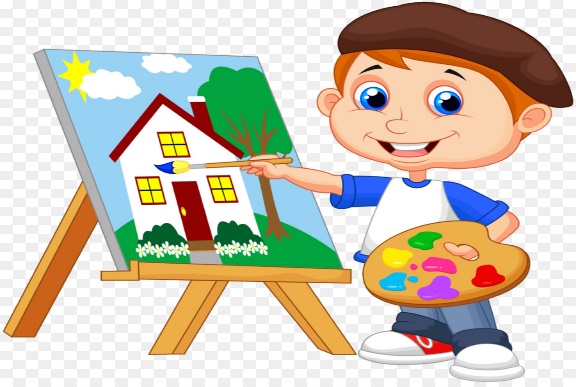 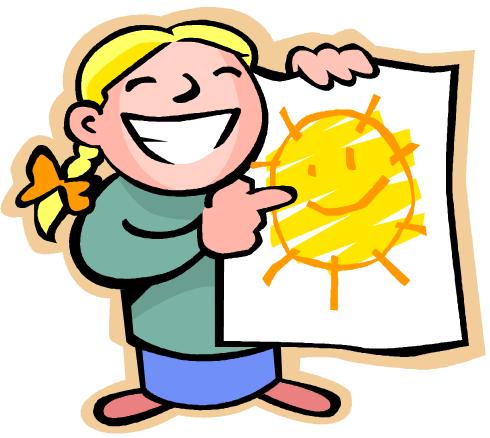 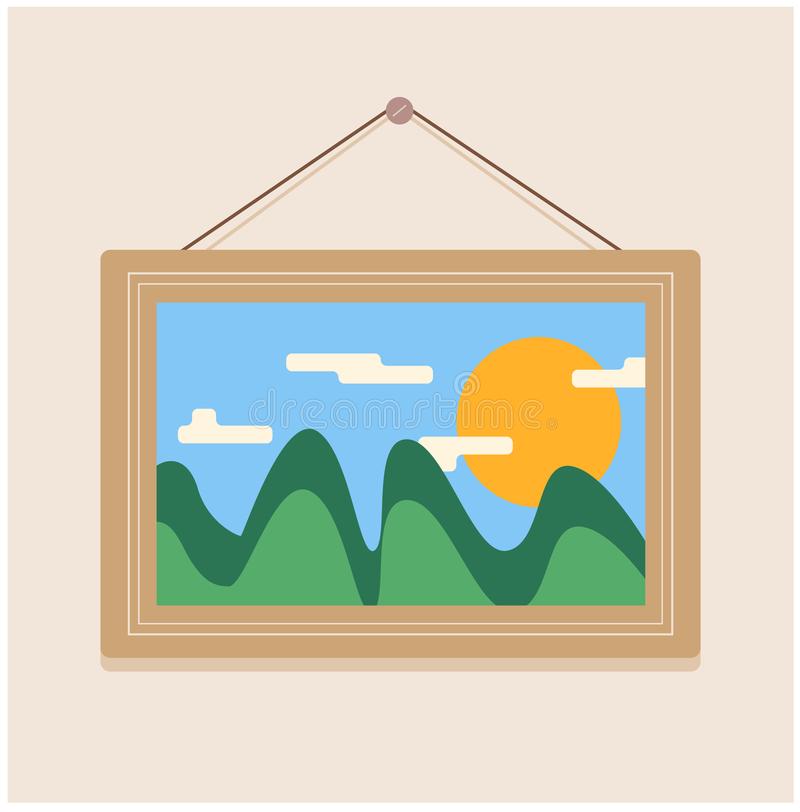                                                     SLIKA                                                           SLIKA                                                        SLIKA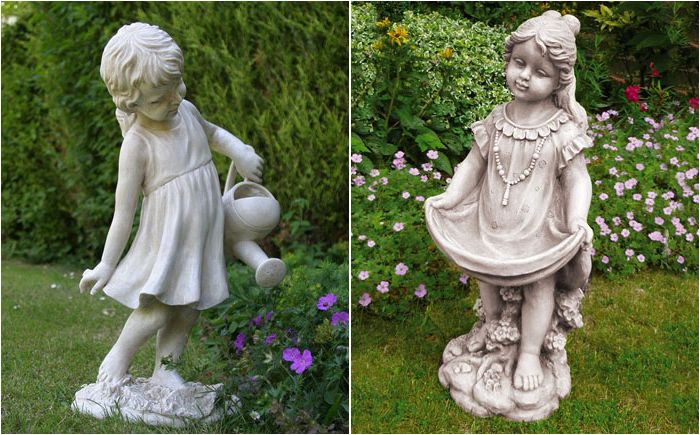 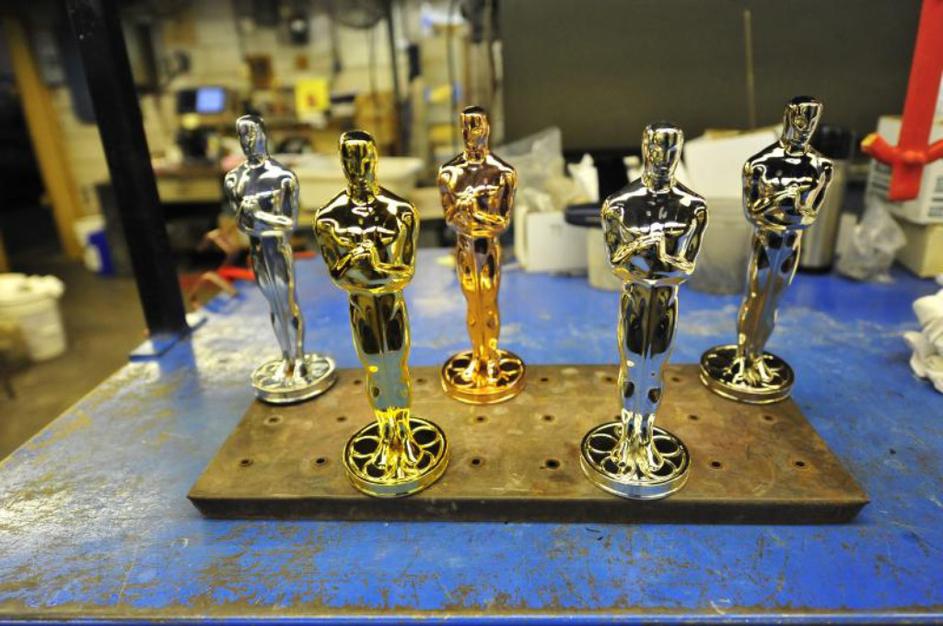 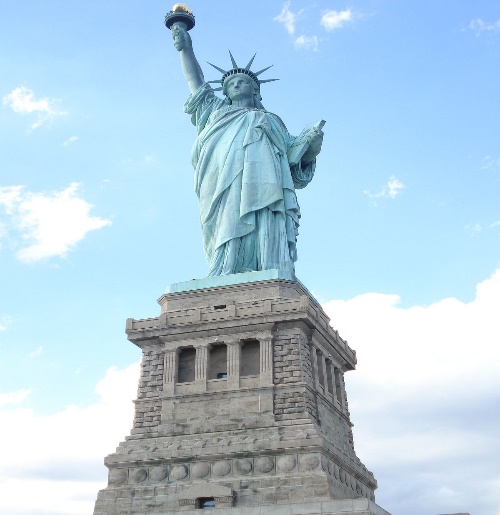                                                KIP                                                            KIP                                                           KIP            *NAPOMENA: UVJEŽBAVATI SA STVARNIM PREDMETIMA IZ BLISKE JOJ OKOLINE. NEKA VAM DODA SLIKU ILI KIP/FIGURICU.